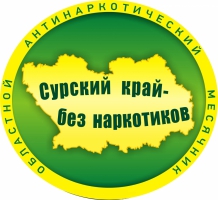 План  мероприятий по подготовке и проведению областной антинаркотической акции «Сурский край – без наркотиков!» в МБОУ СОШ с. Вишневое Тамалинского района Пензенской области с 20 марта по 17 апреля 2017 года№ п/пМероприятияКлассыДата проведенияОтветственные1Книжная выставка «Здоровое поколение»20.03Ловырева Т.В.2Профилактическая беседа «Не допустить беды»9 кл.30.03Абрамова О.А.3Активная беседа «Ваше здоровье»7 кл.30.03Андрияшкин В.А.4Активная беседа «Здоровым быть здорово!»2 кл.30.03Никишина Л.Н.5Диспут «Здоровье – бесценное богатство»11 кл3.04Ловырева Т.В.6Диспут «Мы выбираем спорт»8 кл.4.04Егорушкина М.В.7Беседа «Вредные привычки»3 кл.5.04Бирюкова Л.И.8Активная беседа «Я отвечаю за свои поступки»4 кл.5.04Иванова А.И.9Профилактическая беседа «Вредные привычки, их влияние на здоровье»5 кл.5.04Ловырева Т.В.10Активная беседа «Будущее выбираем сами»10 кл6.04Романова Т.В.11Конкурс рисунков «Спорт – это здоровье»1-7 кл.6.04Ликучева Л.А.12Профилактическая беседа «Про вредные привычки»6 кл.7.04Морщакова Т.Н.13Конкурс плакатов «Мы выбираем ЗОЖ»8-11 кл.13.04Ликучева Л.А.14Агитбригада  «Мы выбираем ЗОЖ»Участники Наркопоста29.03Ликучева Л.А.15Весенний кросс5-11 кл.14.04Горбатова Н.Н.Ликучев В.А.16Родительские собрания  «Формирование положительных привычек и борьба с вредными привычками у ребенка в семье»1-11 кл.В течение акцииКл руководители17Проведение операций «Марш парков», «Чистый обелиск», «Чистый двор», «Пусть село станет краше» по санитарной очистке территории школы , сельского парка, бюста Н.И.Крылова и мемориала Славы.1-11 кл.В течение акцииКл руководители